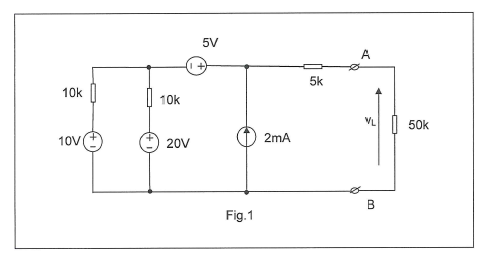 Without the aid of software determine the Thevinin Equivalent Circuit of the above network using the ‘’ Source Equivalent ‘’ method. Hence, calculate the load voltage (VL).Determine VL by applying the superposition theoremPlease show workings out for each question.